TORBA REKLAMOWAIlość: 500 szt.Papier: Kreda min. 170 g/m2,błyszcząca, wysokiej sztywnościDruk reklamowy: Offsetowy w pełnym kolorze przed złożeniem torbyZadruk do 100% powierzchni torby kolor biały, czcionka oraz boki torby w kolorze granatowym ( wg projektu Zamawiającego)Usztywnienia i wzmocnienia: Dno torby usztywnione tekturą min. 450g/m2.Zakładka górna torby wzmocniona na całej szerokości tekturą o gramaturze min. 800 g/m2Rodzaje uchwytu:  sznurek polipropylenowy 2 x min. 35 cm w kolorze  granatowymUszlachetnienie: Laminat błyskProjekt graficzny sporządzony przez Zamawiającego. Wykonawca zobowiązany jest  do dostarczenia do siedziby Zamawiającego wydruku próbnego.Format dla TORBY ŚREDNIEJSzerokość/dno/wysokość (w milimetrach) 240 /90+/-10/ 350Teczka papierowa z kieszenią na dokumenty  Ilość: 500 sztuk  Sztywny karton - minimum 300g/m2,Okładka: foliowana lakierowanaŚrodek teczki: białyGrzbiet: podwójnie bigowany, grubość bigowania minimum 5 mmWymiary po złożeniu: 30,0cm x 22,0cm (A4) (dopuszczalna różnica +/- 1 cm na każdym wymiarze).Skrzydła: zaokrąglone rogiWymiary skrzydeł: boczne 7cm szerokości (+/-0,5 cm), dolne 7cm szerokości (+/-0,5 cm)Skrzydło dolne: nacięcie na wizytówki Nadruk na stronach zewnętrznych: kolor pełny, dopasowany do wielkości okładki, wg projektu ZamawiającegoPo akceptacji projektu Wykonawca zobowiązany jest do dostarczenia do siedziby Zamawiającego wydruku próbnego.DŁUGOPISY – 1000 szttyp- cosmo lub zbliżony (metalowy)kolor – granatowymechanizm : automatyczny, wciskanyObwód: nie większy niż 2,9 cmDługość: 4cm +/-0,2 cm 
technika zdobienia – nadruk w jednym kolorze, jednostronny (zgodnie ze wskazówkami Zamawiającego)Nadruk: tampodruk lub laser, powinien zawierać nazwę, logo i adres strony internetowej Instytutu Historii UJK
Uwaga: nadruk musi być czytelnyZamawiający prześle Wykonawcy wybranemu do realizacji zamówienia wymagane ologowanie w wersji elektronicznejWykonawca sporządzi projekt graficzny i przedstawi go do akceptacji Zamawiającemu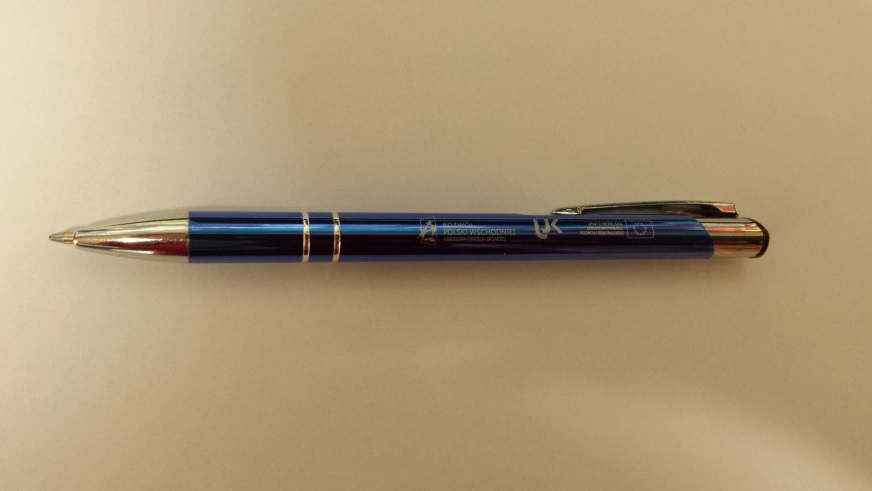 NOTESY A4 w KRATKĘ z nadrukiemIlość- 500 szt.liczba kartek w bloczku – 25 materiał – papier offsetgramatura papieru- nie mniej niż  70g/m²notes klejony jednostronnie z krótszego boku i podklejony kartonem na spodzienadruki w pełnym kolorze na każdej stronie: nadruk logo i tekst na górze; dane kontaktowe na dole strony Uwaga – nadruk musi być czytelnyZamawiający prześle Wykonawcy wybranemu do realizacji  zamówienia  wymagane logowanie w wersji elektronicznej Wykonawca przedstawi projekt graficzny  i przedstawi go do akceptacji Zamawiającemu